Применение сиропа для полоскания полости рта: предварительно 1–2 чайных ложки (5–10 мл) сиропа растворить в 100 мл теплой кипяченой воды. Тщательно прополоскать полость рта в течение 1–2 минут. Примечание: Проглатывание сиропа при полоскании полости рта является безопасной процедурой, не вызывающей распространение инфекции в организме.№п/пНаименование компонентовСостав и свойства компонентов1Цинк Цинк является минералом, присутствует в сиропе в биодоступной ионной форме, обладает противовоспалительным действием.Главное достоинство цинка – способность стимулировать все звенья антивирусного иммунитета:1. Цинк необходим для формирования самой первой реакции иммунного ответа – захвата клетки, пораженной вирусом, клетками-защитниками (макрофагами-лейкоцитами). 2. Цинк необходим для выработки так называемого макроглобулина (IgM). Этот белок ответственен за борьбу с возбудителем ОРВИ на самых-самых ранних стадиях заболевания, когда все остальные составляющие иммунитета еще не успели прореагировать. Противомикробная активность (антисептический эффект) цинка является следствием коагуляции белков микроорганизмов с образованием альбуминатов (стойких соединений белка с цинком). Поэтому так важно полоскание полости рта раствором сиропа.3. Цинк  помогает в образовании веществ ответственных за стимуляцию иммунной системы и формировании специфической защиты, то есть помогает иммунной системе «запоминать» однажды проникший в организм вирус и вырабатывать в достаточном количестве специфические белки, способные его нейтрализовать при повторной встрече. Клетки, которые называют Т-хелперы, выделяют особые вещества – интерлейкины, которые «настраивают» иммунную систему на борьбу с конкретным вирусом. Выработка интерлейкинов напрямую зависит от концентрации цинка в крови.  Следует обратить внимание, что вышеперечисленные процессы это изученные и доказанные факты.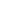 2Витамин D3 (холекальциферол) Этот витамин играет важную роль, стимулируя иммунный ответ. Он обладает противовоспалительными и иммунорегулирующими свойствами и имеет решающее значение для активации защиты иммунной системы.Исследования выявили то, что главное достоинство холекальциферола - стимулировать выработку антимикробных белков в слизистых оболочках верхних дыхательных путей. Таким образом повышается интенсивность защиты респираторной системы, в том числе легочной ткани, от бактериальных и вирусных инфекций.Эффективность работы холекальциферола в организме увеличивается при приёме сиропа, потому, что он содержит жидкую форму витамина D, которая непосредственно контактирует со слизистыми оболочками полости рта и ЖКТ.Поэтому так важно полоскание полости рта раствором сиропа.Активные метаболиты холекальциферола регулируют все механизмы иммунной защиты. Исследования выявили рецепторы к витамину D в органах иммунной системы и в иммунокомпетентных клетках: лимфоцитах Т и В, макрофагах, моноцитах. Соответственно, достаточный уровень холекальциферола в организме исключительно важен для профилактики инфекционных заболеваний. Более того, витамин D не просто усиливает иммунитет, он регулирует и гармонизирует разные его звенья, соответственно, снижая выраженность аллергических реакций и аутоиммунных патологий.Дефицит витамина D, и это подтверждено исследователями, является предрасполагающим фактором развития ОРВИ — и, напротив, достаточный уровень холекальциферола в организме является фактором снижения риска как ОРВИ, так и осложнения заболевания — пневмонии. 3Аскорбиновая кислота (витамин С)Аскорбиновая кислота – водорастворимый  витамин, антиоксидант, защищает клетки организма от окислительного стресса, выполняет функцию мощного катализатора. Главное достоинство витамина С - способствовать укреплению иммунитета, увеличивать устойчивость к инфекциям. Она является фактором защиты организма от последствий стресса. Витамин С поддерживает в нормальном состоянии кровеносные сосуды, кожу и костную ткань.При дефиците витамина С, обусловленном недостаточным поступлением его в организм, отмечаются нарушения общего состояния (быстрая утомляемость, слабость, раздражительность, восприимчивость к простудным заболеваниям). 4Пантогематоген (кровь  алтайского марала)Пантогематоген  является богатым источником природных биостимуляторов, адаптогенов, органических соединений цинка, способствует повышению общего тонуса и защитных сил организма, а также стимулирует его физическую и энергетическую активность. Пантогематоген обладает иммуномодулирующими свойствами, что является его главным достоинством, а также усиливает процессы кроветворения, что важно для защиты организма от бактериальных и вирусных инфекций.5Бузина черная (цветки)Как известно, вирусы способны воспроизводиться только внутри живых клеток. Бузина содержит уникальное природное вещество, которое препятствует проникновению вирусов в здоровую клетку, тем самым блокируя их размножение.
  Сегодня бузина пользуется большой популярностью, поскольку является натуральным активатором иммунитета. Ученые открыли главное достоинство бузины - это мощные антиоксидантные, противовирусные и противовоспалительные свойства. Научной медицине известно также  противомикробное и отхаркивающее действие цветков бузины.6Черноплодная рябина (плоды аронии черноплодной)В плодах черноплодной рябины в большом количестве содержится бета-каротин, холин, витамины А и С и микроэлементы: фосфор, цинк, железо, калий, йод, кальций, жирные кислоты.Черноплодная рябина  обладает следующим перечнем свойств:регулирует уровень сахара и холестерина в крови;снижает проницаемость капилляров и сосудов;стимулирует иммунную систему.Специалисты из Института молекулярной вирусологии Медицинского центра Университета Ульма в Германии выяснили, что некоторые растительные продукты способны эффективно подавлять активность коронавирусной инфекции нового типа.Проведённое исследование, в ходе которого учёные смешивали с водой соки некоторых ягод, открыло главное достоинство - плоды черноплодной рябины уничтожают до 97% COVID-19 в организме всего за пять минут. Поэтому так важно полоскание полости рта раствором сиропа.7Шалфей  (листья, цветки)В листьях шалфея обнаружены витамины А, С, К, В. Есть калий, цинк, магний, железо, фосфор с марганцем, медь. Присутствуют флавоноиды, фитонциды, эфирные масла, дубильные вещества, камфора.Растение обладает выраженными противовоспалительными, антимикробными, кровоостанавливающими, общеукрепляющими свойствами. Главное достоинство шалфея – мощное средство для борьбы с инфекциями полости рта. Он действует сразу в нескольких направлениях. За счет мощного фитонцида (растительного антибиотика) сальвина убивает болезнетворные бактерии, дезодорирует и придает свежесть дыханию. За счет смол создает на слизистой оболочке невидимую тонкую пленку, препятствующую контакту с микробами. Вяжущие вещества в его составе добавляют обезболивающее действие.Поэтому так важно полоскание полости рта раствором сиропа.При воспалении слизистой оболочки глотки, ангинах, простудах, ларингите хорошо помогает полоскание горла теплым отваром шалфея.8Чага (паразитный гриб трутовик скошенный (Inonotus obliquus)Чаще всего он начинает расти на поврежденных участках коры березы. Чага (экстракт чаги), богата клетчаткой и необходимыми питательными веществами, включая витамин D, железо, магний, калий, марганец и кальций. Сотрудники Центра вирусологии и биотехнологии «Вектор» в Новосибирске провели серию экспериментов, в которой показали, что главное достоинство водного экстракта чаги - подавлять размножение коронавируса нового типа. Экстракт чаги в разных концентрациях наносился на культуру человеческих клеток, на которые спустя некоторое время наносили штамм коронавируса. Выяснилось, что экстракт существенно снижает активность патогенных частиц. Поэтому так важно полоскание полости рта раствором сиропа.Кроме этого, в исследовании отмечается, что чага повышает текучесть крови, а это снижает риск возникновения тромбоза, что особенно важно при вирусных заболеваниях. Помимо прямого противовирусного действия чага стимулирует иммунитет, проявляя иммуномодулирующее действие по отношению к цитокининам, интерлейкинам, увеличивая выработку и активность макрофагов, натуральных киллеров, повышает синтез интерферона. Именно поэтому, чага хороша после перенесенных тяжелых заболеваний и операций как общеукрепляющее средство и средство для повышения сопротивляемости организма к инфекционным бактериальным и вирусным заболеваниям.9Зеленый чай (экстракт)Экстракт зеленого чая – это натуральный продукт, который получают из не ферментированных листьев чая.Экстрат зеленого чая состоит:Алкалоиды. Они занимают 2/3 всего состава. Главным алкалоидом является кофеин, который связывается с дубильными веществами. Ферменты, аминокислоты, пигменты. Экстракт содержит до 25% белковых соединений, 17 аминокислот и 2 типа биологических пигментов – теафлафины, теарубигины.Танины, дубильные вещества. Это комбинация более чем из 30 полифенольных соединений из кахетина, танина, полифенола и пр.;Минералы, микроэлементы. В состав входит калий, кальций, магний, натрий, марганец, кремний, железо, йод, фтор и др.;Витамины. Наблюдается большая концентрация в чайном экстракте витаминов группы В, А, Е, С, К, D, Р.Главное достоинство зеленого чая – антиоксидантное. Благодаря своему богатому составу, зеленый чай воздействует на весь организм. При простудных заболеваниях и общем недомогании зеленый чай помогает выводить токсины и улучшает обмен веществ. Также чай обладает противовоспалительным свойством и облегчает течение болезни. Зеленый чай придает сил, борется с вялостью и депрессией, уменьшает сонливость.Экстракт зеленого чая — это эффективное средство для повышения иммунной системы в период распространения вирусных инфекций. 10Малина (плоды)В состав плодов малины входит множество полезнейших элементов. В ягодках содержатся органические вещества, минералы и витамины. Здесь есть медь и калий, железо и пектины, клетчатка, а также салициловая кислота. Ягоды малины содержат такие витамины: С, В12, В1, РР, К, Е, А. Очень важная составляющая ягод – фитонциды. А вот сахаров в них мало, всего 10%.Важно отметить, что антиоксидантная активность малины достигает 50%. Ягоды малины принято использовать при простудных и ви-русных заболеваниях.Главное достоинство малины – это то, что она является отличным жаропонижающим и мочегонным средством. Такие эффекты на организм оказывает салициловая кислота, содержащаяся в малине.11Кориандр (плоды), пряность Состав: углеводы, моно-дисахариды, азотистые вещества, белки; жирные кислоты — маристиновая, линолевая, олеиновая, изоолеиновая; органические вещества; пектины; клетчатка; витамины: В1, В2, Е, РР, А, С; минеральная группа – калий, фосфор, марганец, цинк, алкалоиды.Главное достоинство кориандра -  это мощный антисептик. С помощью настоев растения ополаскивают полость рта, предотвращая распространение инфекции. Благодаря противовирусным и противомикробным свойствам, напитки на основе семян кориандра используют для лечения простуды, ОРВИ, ангины.Поэтому так важно полоскание полости рта раствором сиропа. Отвар кориандра обладает общеукрепляющим свойством и оказывает отхаркивающее действие, эффективно помогает от кашля.